Nick's Film - Lightning over Water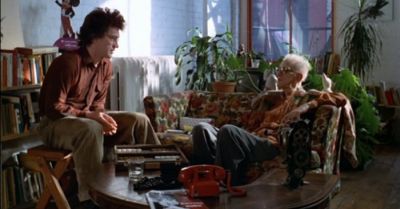 © Wim Wenders StiftungRegie: Wim Wenders, Farbe, 92 Min., 1981Nicholas Ray und Wim Wenders, zwei Regisseure, zwei Generationen, miteinander verbunden durch die Liebe zum Film, beschließen, gemeinsam zu drehen. Ray sieht darin den Versuch, angesichts des Todes Selbstgefühl und Würde wiederzugewinnen. Für Wenders ist es eine Beobachtung, die bis zum Äußersten getrieben wurde, indem er seinen todkranken aber vom Willen zum Arbeiten erfüllten Freund sensibel, schonungslos und ehrlich begleitet.Wim Wenders beobachtet die letzten Tage von Nicholas Ray so aufmerksam und steht dem sterbenden Freund und Kollegen auch mit der Kamera so nah, daß NICK'S FILM ein irritierend intimer Essay über das Sterben eines Menschen wurde. Die Einsamkeit des von Freunden umgebenen Mannes, sein Wissen um die kurze, endgültige Frist, von der er nur in Ausnahme-Momenten redet, werden in vielen Haltungen und Blicken spürbar. Nicks trauernde Gefaßtheit, seine unausgesprochene Furcht und unendliche Verlassenheit lassen ihn ganz unpathetisch erschütternd als von dieser Welt schon entfernt erscheinen.